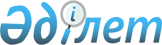 Об установлении публичного сервитута на земельный участокПостановление акимата Баянаульского района Павлодарской области от 14 октября 2019 года № 336/10. Зарегистрировано Департаментом юстиции Павлодарской области 24 октября 2019 года № 6582
      В соответствии подпунктом 1-1) статьи 17, статей 69 Земельного кодекса Республики Казахстан от 20 июня 2003 года, подпунктом 10) пункта 1 статьи 31 Закона Республики Казахстан от 23 января 2001 года "О местном государственном управлении и самоуправлении в Республике Казахстан", акимат Баянаульского района ПОСТАНОВЛЯЕТ:
      1. Установить публичный сервитут без изъятия земельных участков у собственников и землепользователей для изыскательских работ по определению запасов полезных ископаемых согласно приложению к настоящему постановлению.
      2. Контроль за исполнением настоящего постановления возложить на курирующего заместителя акима Баянаульского района Ахметова М. К.
      3. Настоящее постановление вводится в действие по истечении десяти календарных дней после дня его первого официального опубликования.
					© 2012. РГП на ПХВ «Институт законодательства и правовой информации Республики Казахстан» Министерства юстиции Республики Казахстан
				
      Аким района

О. Каиргельдинов
Приложение
к постановлению акимата
Баянаульского района от "14"
октября 2019 года № 336/10
№ п/п
Пользователь
Площадь, гектар
Целевое назначение
Срок использования (год)
Месторасположение земельного участка
1
Товарищество с ограниченной ответственностью "Тех Транспорт"
69
Изыскательские работы по определению запасов полезных ископаемых на участке Жосалы
2
Кызылтауский сельский округ